                   Northstar Irish Wolfhound Club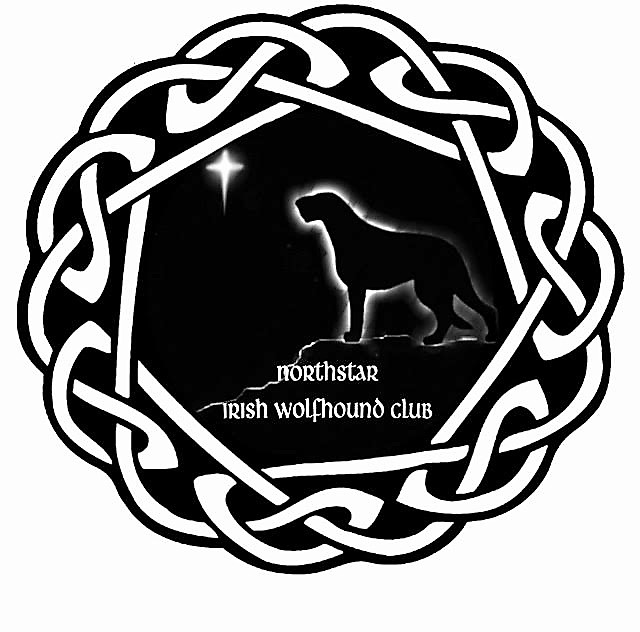                                     Associate Membership ApplicationSingle Non-Voting, with newsletter $25.00Name: ______________________________     Email Address: ___________________________Address: ______________________________________________________________________City, State, Zip Code: ____________________________________________________________Telephone: ________________________ Mobile: _____________________________________Please tell us about yourself. Do you currently own an Irish Wolfhound? _________ How many? ______From whom did you obtain you Irish Wolfhound(s)? __________________________________________ _____________________________________________________________________________________Are you a Companion owner? _______ Competitor/Exhibitor? ______Waiting for my first! __________Have you ever bred a litter of puppies? _____ What breed? _______________ How many litters? _____Areas of interest: (circle all) Community Events; Parades; Lure Coursing; Breed Education/Seminars; Obedience/Rally/Agility; Showing; Other; ___________________________________________________Do you have any skills or training you would like to share with the Club? __________________________ _____________________________________________________________________________________Are you acquainted with any current members of the Northstar Irish Wolfhound Club? (Names) _______ __________________________________________________________________________________________________________________________________________________________________________Signature: _____________________________________________________________________Please send application & check to: Marcia Miller, NIWC Secretary, 1372 W. Minnehaha Parkway, MN 55419                                          Membership Dues: __________________   Rescue Fund: ________________ A voluntary donation to the NIWC, used solely for the care of rescued IW Total Enclosed: ___________________Thank You for your application into the Northstar Irish Wolfhound Club. Your Membership will be voted on after two readings by the Board of Directors.